Leesvoorstelling Sara Kroos 'Kroos probeert het e.e.a uit vanavond' Uiteindelijk wordt het weer een grote show, met licht en decor en geen script in de hand of steekwoorden op het toneel… maar nu nog niet :-) Sara Kroos maakt een nieuwe voorstelling en begint vast voor de zomerstop met voorlezen en uitproberen. Mensen die al eerder naar zo'n werkvoorstelling gingen weten dat het hoe dan ook een komische avond wordt en Sara er 100% voor gaat. Een nieuwe show in dit prille stadium van een artiest die daarna weer in de grote zalen staat, is juist extra leuk om mee te maken in deze intieme setting!Regie: Jessica BorstMuzikanten: Rutger Hoorn en Nathaniël van Veenen 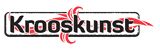 